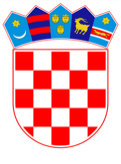 VLADA REPUBLIKE HRVATSKEZagreb, 13. svibnja 2021.______________________________________________________________________________________________________________________________________________________________________________________________________________________________								PRIJEDLOGNa temelju članka 31. stavka 2. Zakona o Vladi Republike Hrvatske („Narodne novine“, br. 150/11., 119/14., 93/16. i 116/18.) te članka 18. stavka 5. i članka 19. stavka 2. Zakona o sustavu strateškog planiranja i upravljanja razvojem Republike Hrvatske („Narodne novine“, broj 123/17.), Vlada Republike Hrvatske je na sjednici održanoj 13. svibnja 2021. donijelaODLUKUo izmjenama i dopuni Odluke o utvrđivanju akata strateškog planiranja povezanih s uvjetima koji omogućavaju provedbu fondova Europske unije u razdoblju od 2021. do 2027. godine, rokova donošenja i tijela zaduženih za njihovu izraduI.U Odluci o utvrđivanju akata strateškog planiranja povezanih s uvjetima koji omogućavaju provedbu fondova Europske unije u razdoblju od 2021. do 2027. godine, rokova donošenja i tijela zaduženih za njihovu izradu, KLASA: 022-03/20-04/352, URBROJ: 50301-05/16-20-6, od 14. listopada 2020., u točki II. stavku 1. podstavak 2. mijenja se i glasi:„- Strategija upravljanja rizicima od katastrofa do 2030. godine, Ministarstvo unutarnjih poslova“.Iza podstavka 2. dodaje se novi podstavak 3. koji glasi: „- Nacionalni plan sigurnosti cestovnog prometa Republike Hrvatske za razdoblje od 2021. do 2030. godine, Ministarstvo unutarnjih poslova“.Dosadašnji podstavci 3. do 9. postaju podstavci 4. do 10.Dosadašnji podstavak 10. koji postaje podstavak 11. mijenja se i glasi: „- Nacionalni plan razvoja širokopojasnog pristupa u Republici Hrvatskoj u razdoblju od 2021. do 2027. godine, Ministarstvo mora, prometa i infrastrukture“.Dosadašnji podstavci 11. do 15. postaju podstavci 12. do 16.II.Dosadašnji Prilog 1. zamjenjuje se novim Prilogom 1. koji je tiskan uz ovu Odluku i njezin je sastavni dio.III.Ova Odluka stupa na snagu danom donošenja.KLASA:URBROJ:Zagreb,________________PREDSJEDNIKmr. sc. Andrej PlenkovićPrilog 1.OBRAZLOŽENJEVlada Republike Hrvatske je na sjednici održanoj 14. listopada 2020. godine donijela Odluku o utvrđivanju akata strateškog planiranja povezanih s uvjetima koji omogućavaju provedbu fondova Europske unije u razdoblju od 2021. do 2027. godine, rokova donošenja i tijela zaduženih za njihovu izradu (KLASA: 022-03/20-04/352; URBROJ: 50301-05/16-20-6; dalje u tekstu: Odluka).S obzirom da je u procesu izrade programskih dokumenata za provedbu fondova Europske unije, te koordinacije i praćenja ispunjenja uvjeta koji omogućuju provedbu fondova EU u razdoblju od 2021. do 2027. godine, utvrđena potreba za izmjenama i dopuni Odluke, Ministarstvo regionalnoga razvoja i fondova Europske unije, u svojstvu Koordinacijskog tijela za EU fondove, dodatno je zatražilo od nadležnih tijela da za akte strateškog planiranja navedene u Odluci, dostave informaciju hoće li predmetni akti biti doneseni sukladno rokovima utvrđenim Odlukom ili informaciju o promjeni rokova donošenja akata s detaljnim obrazloženjem razloga promjene roka.Ministarstvo unutarnjih poslova je očitovanjima od 25. veljače 2021. i 1. travnja 2021. zatražilo dodavanje novog akta strateškog planiranja kako slijedi:Nacionalni plan sigurnosti cestovnog prometa Republike Hrvatske za razdoblje od 2021. do 2030. godinerok donošenja - II. kvartal 2021.Također, sukladno svim zaprimljenim očitovanjima nadležnih tijela, za sljedeće akte strateškog planiranja pomiču se rokovi:Strategija upravljanja rizicima od katastrofa do 2030. godineMinistarstvo unutarnjih poslova rok I. kvartal 2021. pomiče se na II. kvartal 2021.Nacionalni plan za ravnopravnost spolova za razdoblje od 2021. do 2027. godineUred za ravnopravnost spolovarok I. kvartal 2021. pomiče se na II. kvartal 2021.Nacionalni plan razvoja zdravstva za razdoblje od 2021. do 2027. godineMinistarstvo zdravstvarok I. kvartal 2021. pomiče se na III. kvartal 2021.Nacionalni plan zaštite i promicanja ljudskih prava i suzbijanja diskriminacije za razdoblje od 2021. do 2027. godineUred za ljudska prava i prava nacionalnih manjinarok I. kvartal 2021. pomiče se na III. kvartal 2021.Nacionalni plan razvoja sustava obrazovanja za razdoblje od 2021. do 2027. godineMinistarstvo znanosti i obrazovanjarok II. kvartal 2021. pomiče se na III. kvartal 2021.Slijedom navedenog, prijedlogom Odluke o izmjenama Odluke, mijenja se točka II., stavak 1., podstavak 2.,  u točki II., stavku 1., iza podstavka 2. dodaje se novi podstavak 3., mijenja se točka II., stavak 1., na način da dosadašnji podstavci od 3. do 15. postaju podstavci 4. do 16. te dosadašnji podstavak 10., koji postaje podstavak 11., mijenja se kao i Prilog 1. Odluke sukladno zahtjevima nadležnih tijela.Predlagatelj:Ministarstvo regionalnoga razvoja i fondova Europske unijePredmet:Prijedlog odluke o izmjenama i dopuni Odluke o utvrđivanju akata strateškog planiranja povezanih s uvjetima koji omogućavaju provedbu fondova Europske unije u razdoblju od 2021. do 2027. godine, rokova donošenja i tijela zaduženih za njihovu izraduR.BR.POPIS AKATA STRATEŠKOG PLANIRANJANADLEŽNO TIJELOPLANIRANI ROK ZADONOŠENJEDugoročna strategija obnove nacionalnog fonda zgrada do 2050. godineMinistarstvo prostornoga uređenja, graditeljstva i državne imovine I. kvartal 2021.Nacionalni plan razvoja širokopojasnog pristupa u Republici Hrvatskoj u razdoblju od 2021. do 2027. godineMinistarstvo mora, prometa i infrastruktureI. kvartal 2021.Strategija upravljanja rizicima od katastrofa do 2030. godineMinistarstvo unutarnjih poslova II. kvartal 2021.Nacionalni plan sigurnosti cestovnog prometa Republike Hrvatske za razdoblje od 2021. do 2030. godine Ministarstvo unutarnjih poslovaII. kvartal 2021.Nacionalni plan za ravnopravnost spolova za razdoblje od 2021. do 2027. godine Ured za ravnopravnost spolovaII. kvartal 2021.Nacionalni plan za uključivanje Roma za razdoblje od 2021. do 2027. godineUred za ljudska prava i prava nacionalnih manjinaII. kvartal 2021.Nacionalni plan izjednačavanja mogućnosti osoba s invaliditetom za razdoblje od 2021. do 2027. godineMinistarstvo rada, mirovinskoga sustava, obitelji i socijalne politikeII. kvartal 2021.Nacionalni plan razvoja socijalnih usluga za  razdoblje od 2021. do 2027. godineMinistarstvo rada, mirovinskoga sustava, obitelji i socijalne politikeII. kvartal 2021.Nacionalni plan borbe protiv siromaštva i socijalne isključenosti za razdoblje od 2021. do 2027. godine Ministarstvo rada, mirovinskoga sustava, obitelji i socijalne politikeII. kvartal 2021.Nacionalni plan razvoja zdravstva za razdoblje od 2021. do 2027. godineMinistarstvo zdravstvaIII kvartal 2021.Nacionalni plan zaštite i promicanja ljudskih prava i suzbijanja diskriminacije za razdoblje od 2021. do 2027. godineUred za ljudska prava i prava nacionalnih manjinaIII. kvartal 2021.Nacionalni plan razvoja sustava obrazovanja za razdoblje od 2021. do 2027. godineMinistarstvo znanosti i obrazovanjaIII. kvartal 2021.Nacionalni plan za rad, zaštitu na radu i zapošljavanje za razdoblje 2021. do 2027. godineMinistarstvo rada, mirovinskoga sustava, obitelji i socijalne politikeIII. kvartal 2021.Strategija pametne specijalizacije za razdoblje od 2021. do 2029. godineMinistarstvo gospodarstva i održivog razvoja te Ministarstvo znanosti i obrazovanjaIV. kvartal 2021.Višegodišnji program gradnje komunalnih vodnih građevina za razdoblje do 2030. godineMinistarstvo gospodarstva i održivog razvoja IV. kvartal 2021.Plan gospodarenja otpadom Republike Hrvatske za razdoblje od 2023. do 2028. godineMinistarstvo gospodarstva i održivog razvoja IV. kvartal 2022. 